Погрузчик-зернометатель самопередвижнойА-150М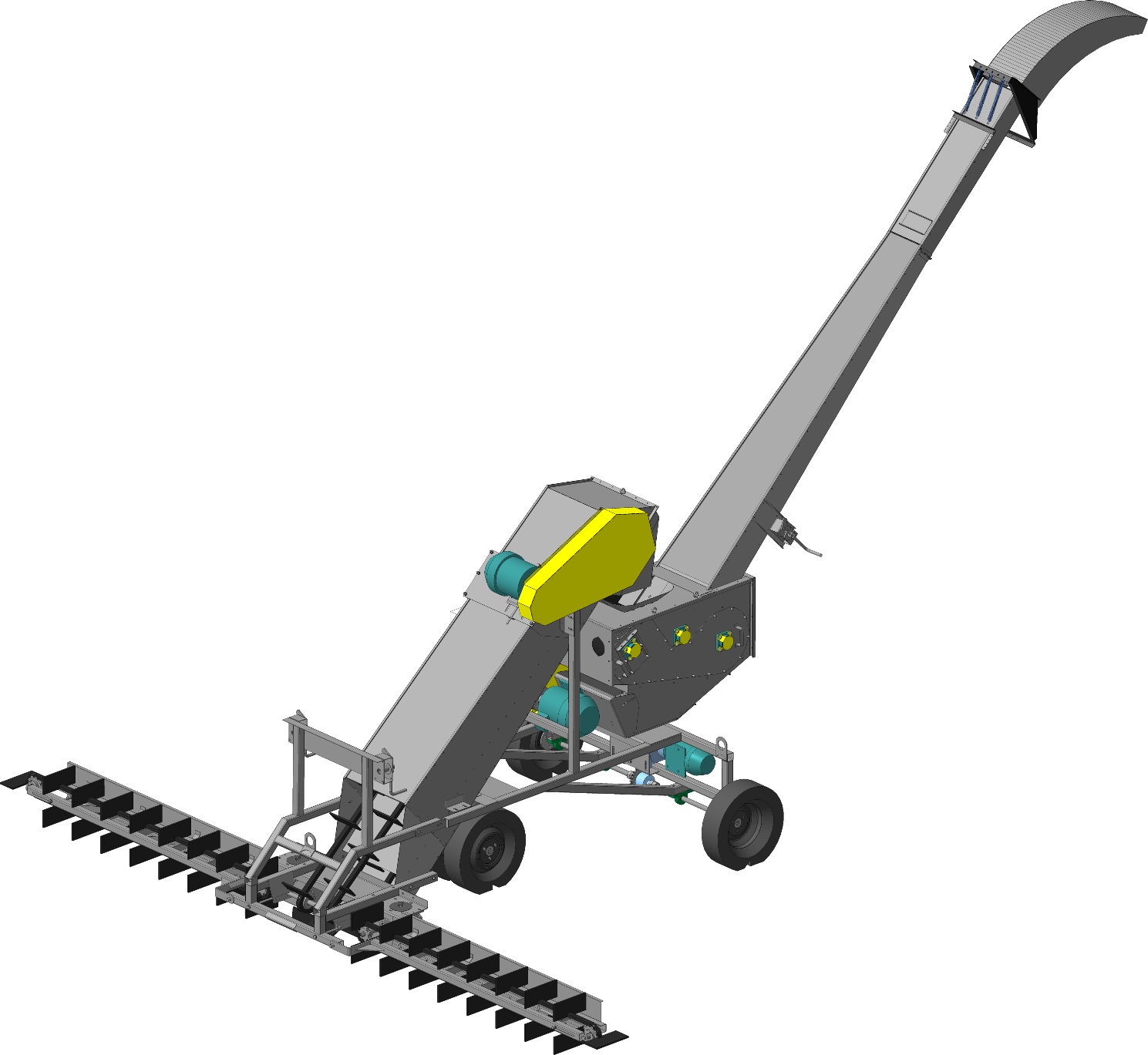 КАТАЛОГДЕТАЛЕЙ И СБОРОЧНЫХ ЕДИНИЦ2019Настоящий каталог содержит иллюстрации сборочных единиц и деталей зернометателя передвижного А-150М и спецификации к этим сборочным единицам.Каталог предназначен для составления заявок на запасные части и материалы, качественного проведения технического обслуживания и ремонта, а также для обучения технических специалистов правильной эксплуатации зернометателя А-150М.В каталоге не показаны некоторые, как правило, стандартные узлы и детали, установка которых с очевидностью вытекает из сборки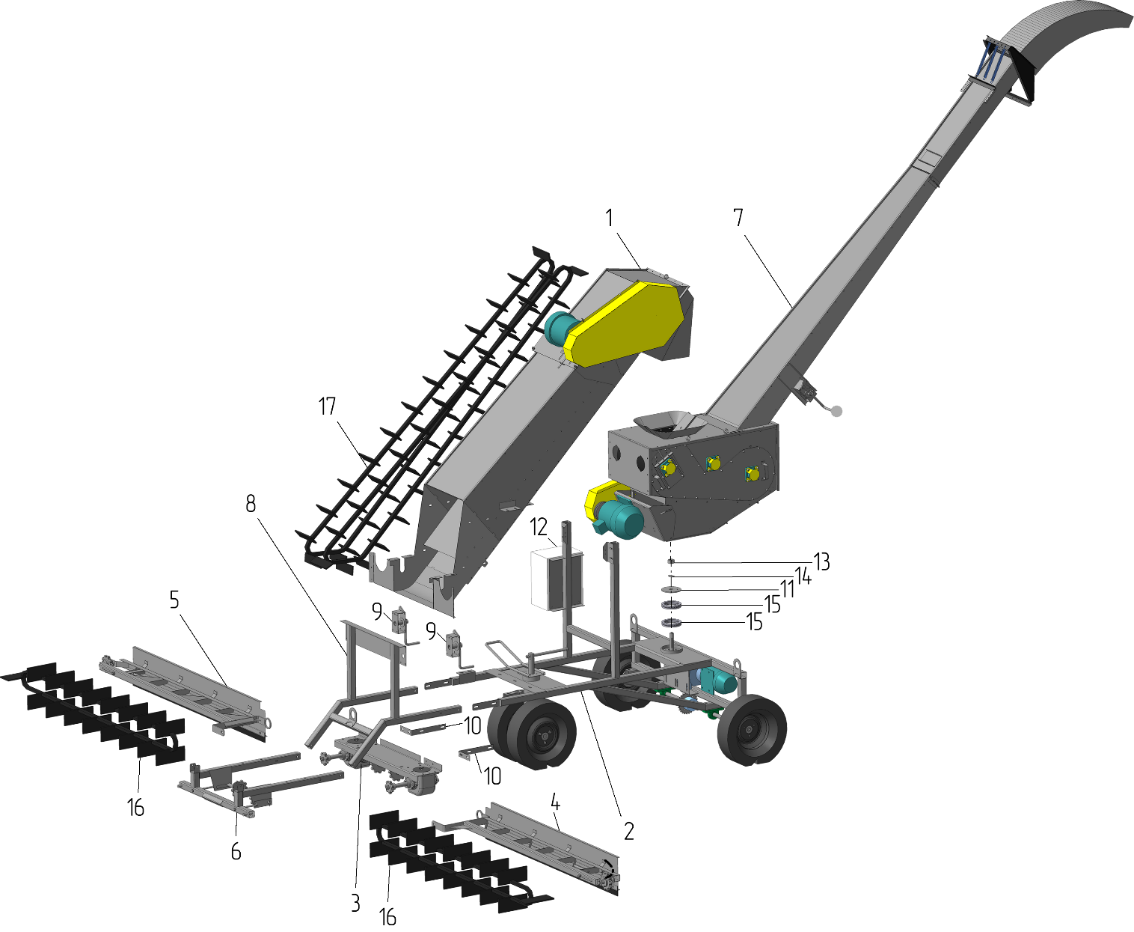 Рис. 1 - Общий вид А 150-00.00Таблица 1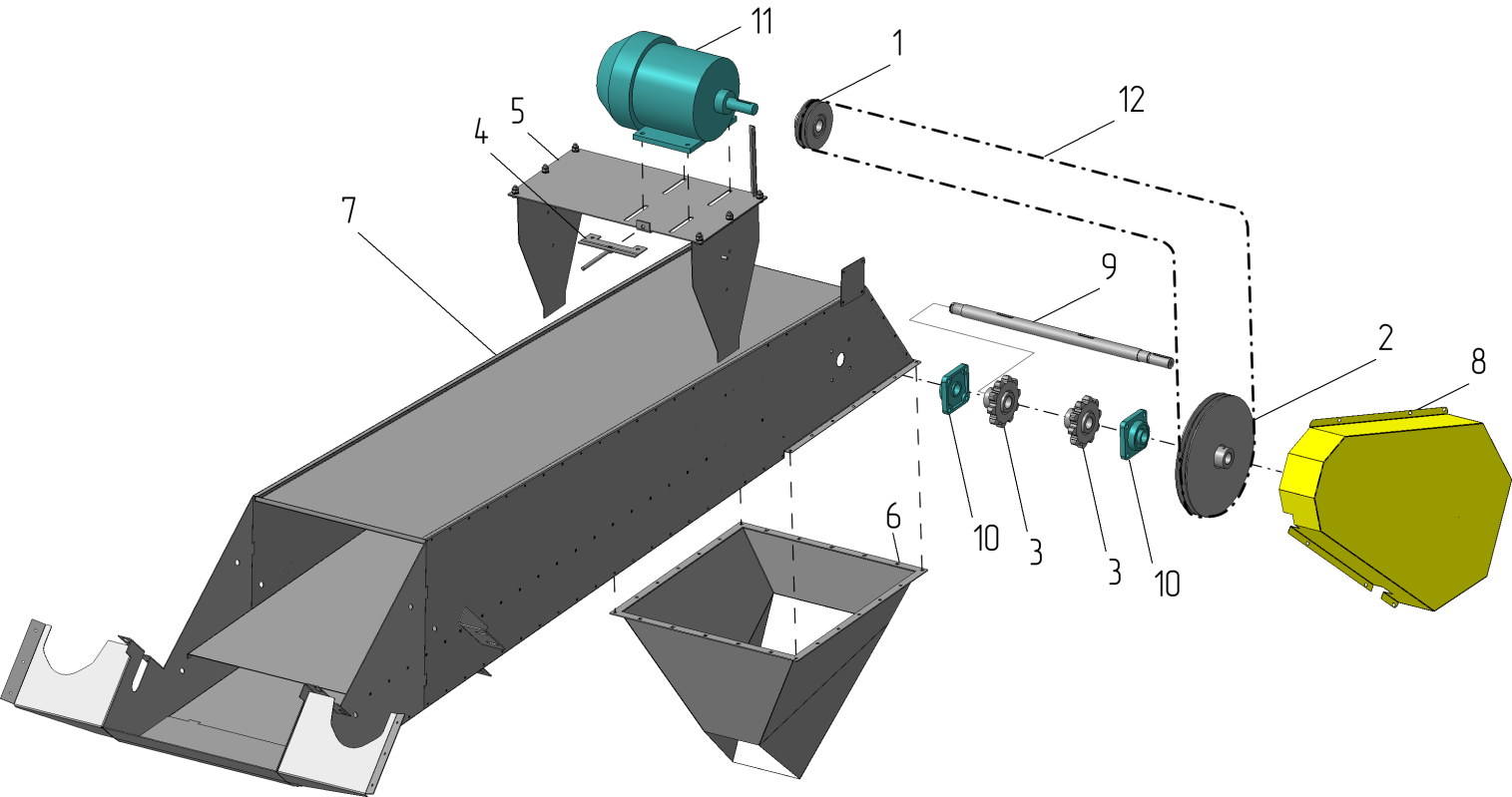 Рис. 2 - Короб транспортера А 150-01.00Таблица 2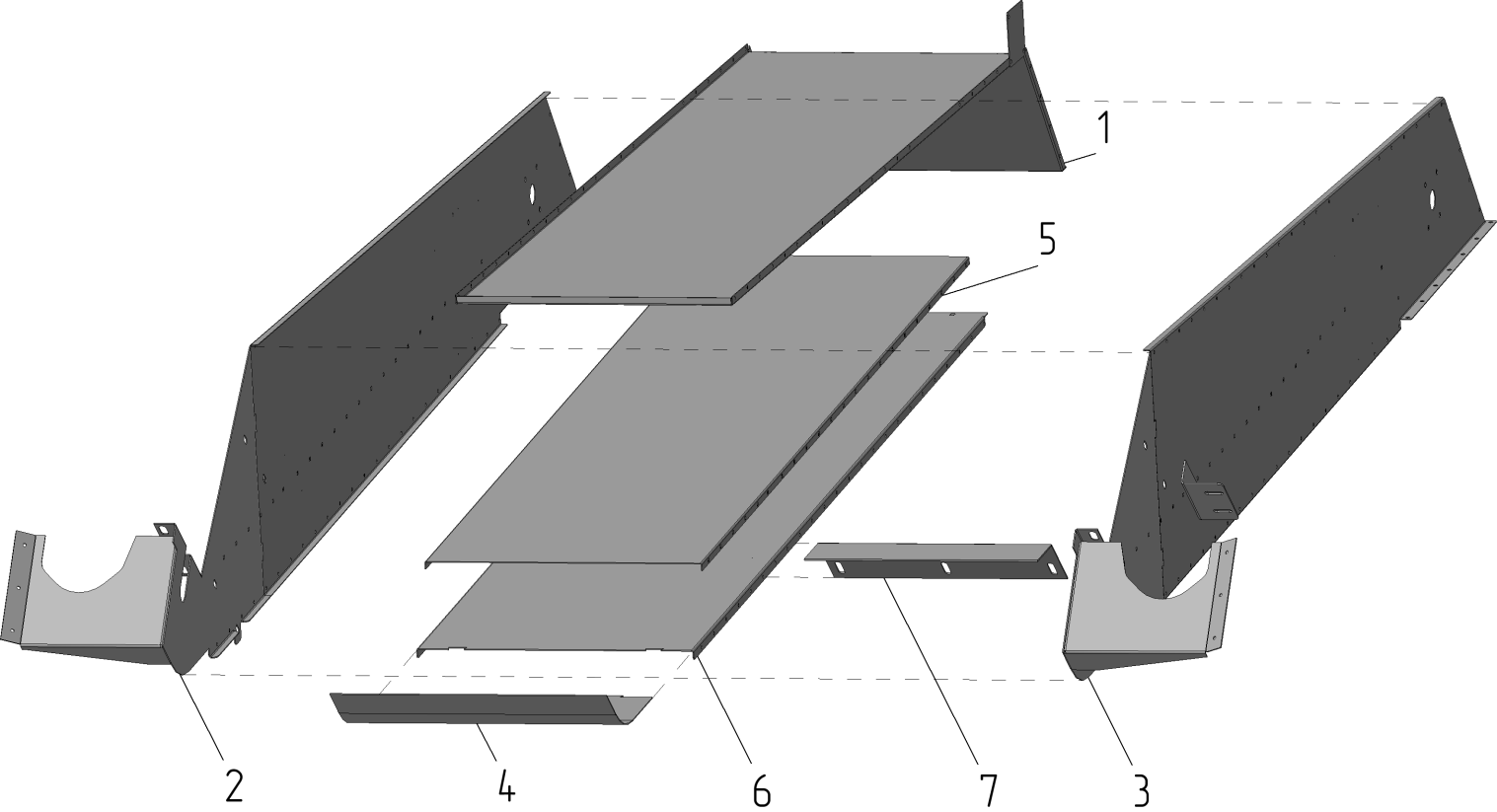 Рис.3 - Короб А 150-01.07.00Таблица 3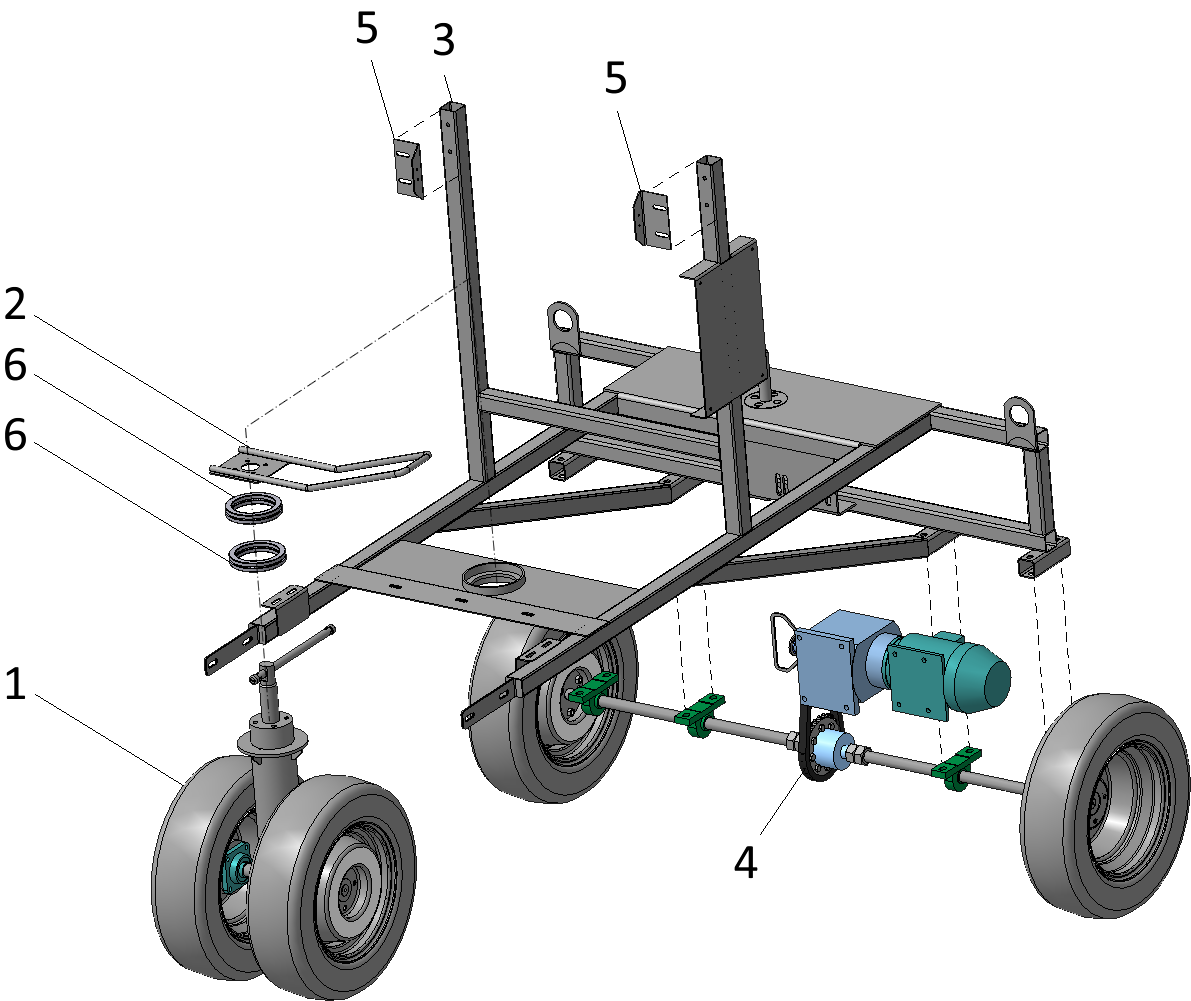 Рис. 4 - Рама опорная А 150-02.00Таблица 4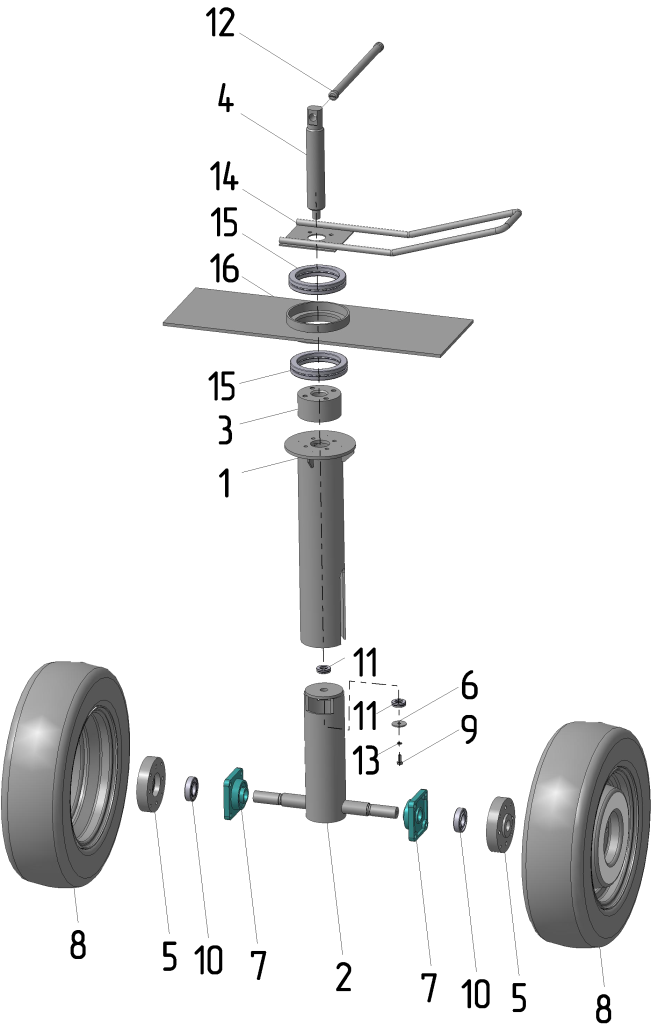 Рис. 5 - Колесо А 100-02.01.00Таблица 5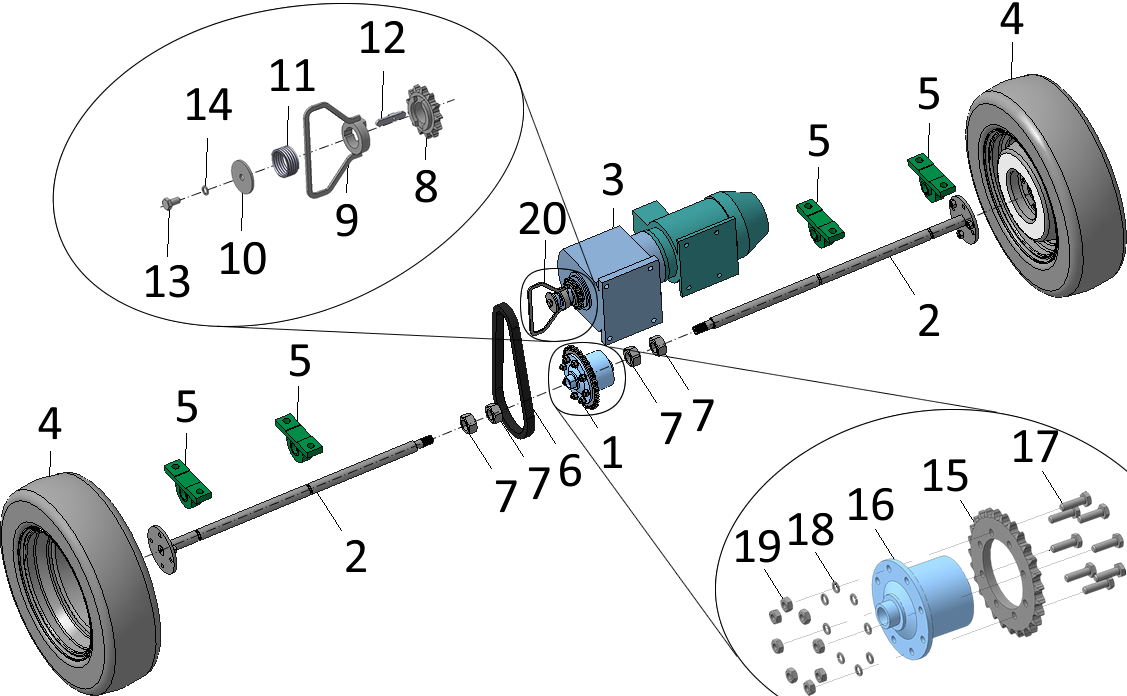 Рис. 6 - Механизм хода А 100-02.03.00Таблица 6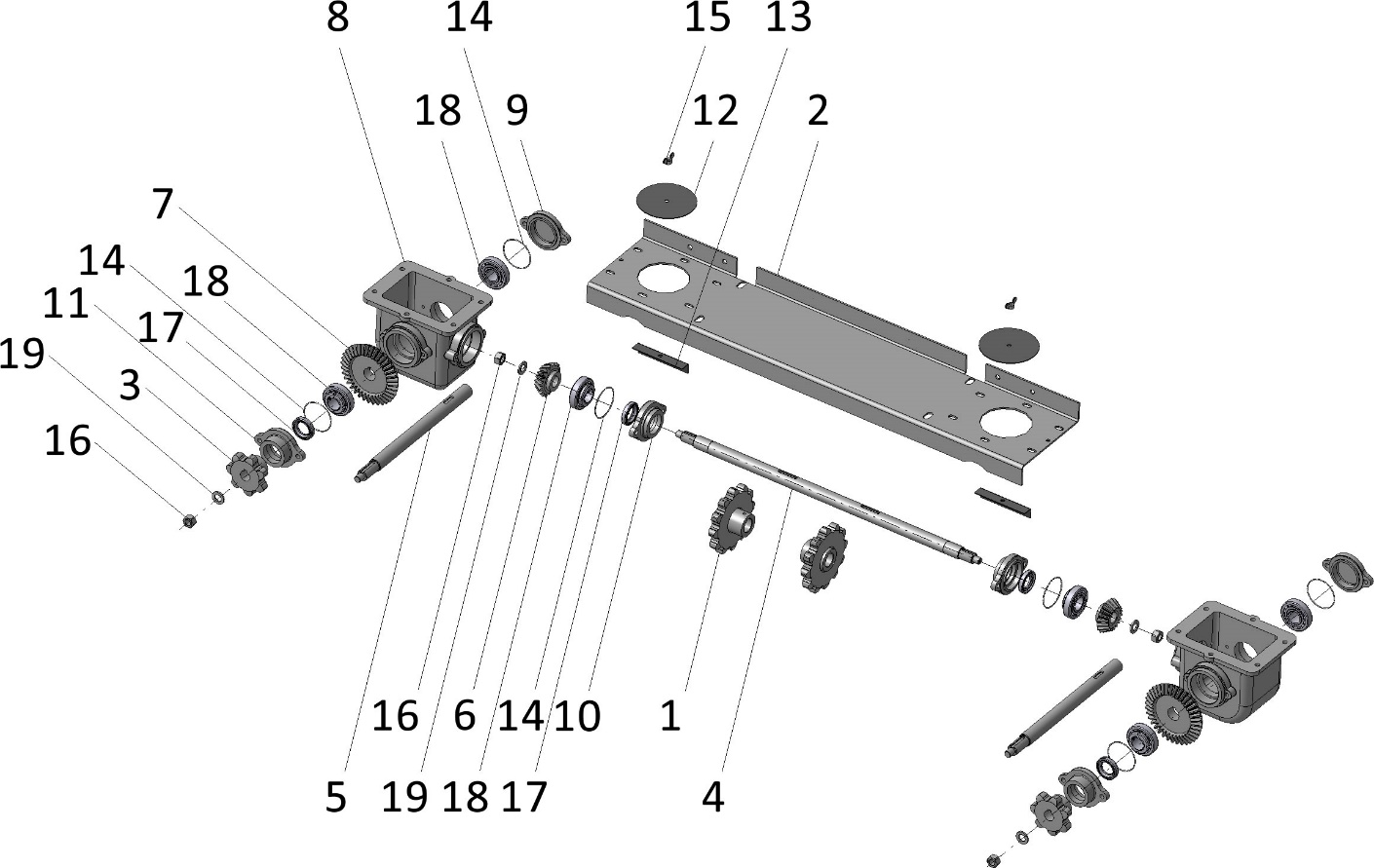 Рис. 7 - Блок редукторов А 150-03.00Таблица 7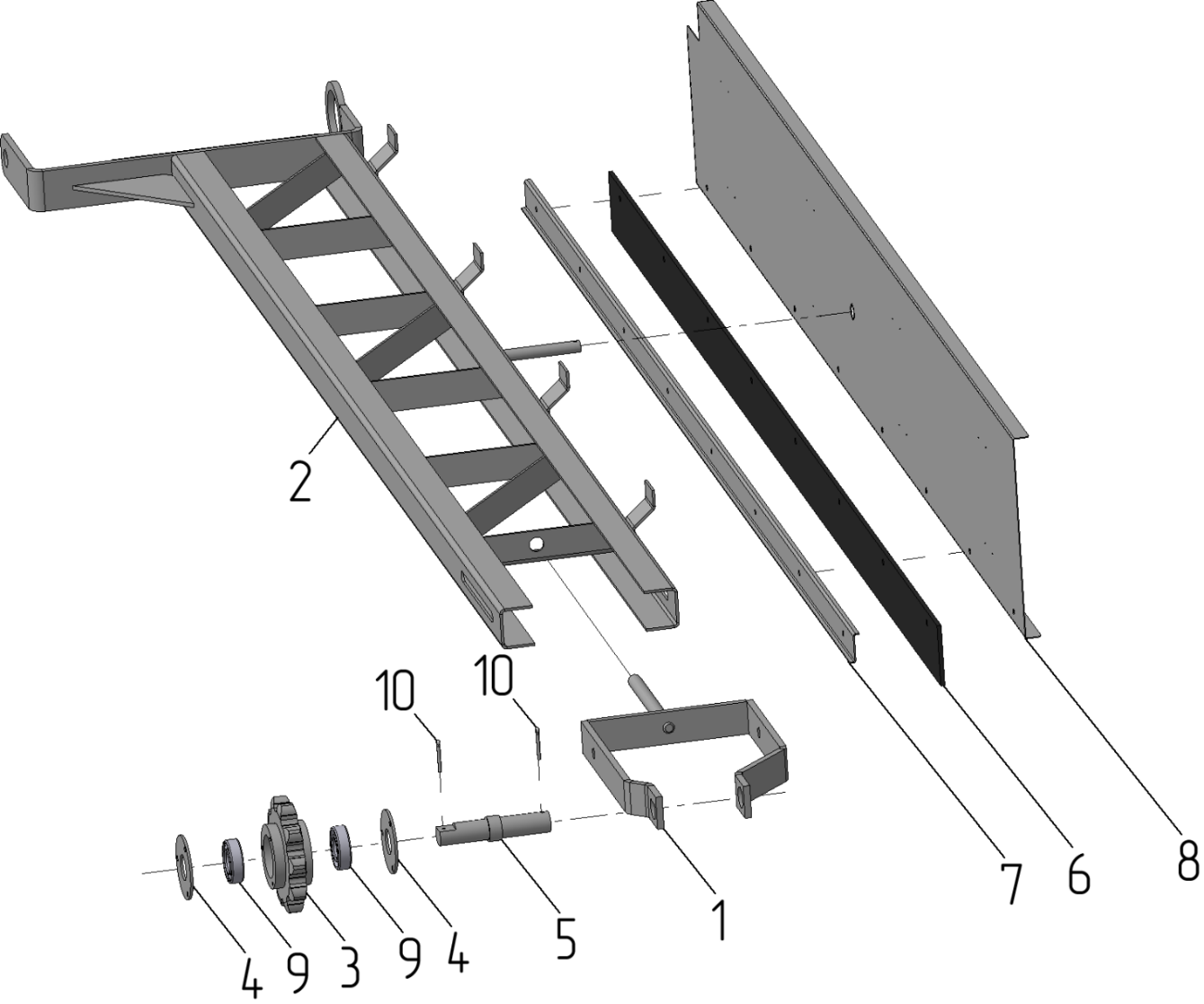 Рис. 8 - Питатель правый А 100-04.00Таблица 8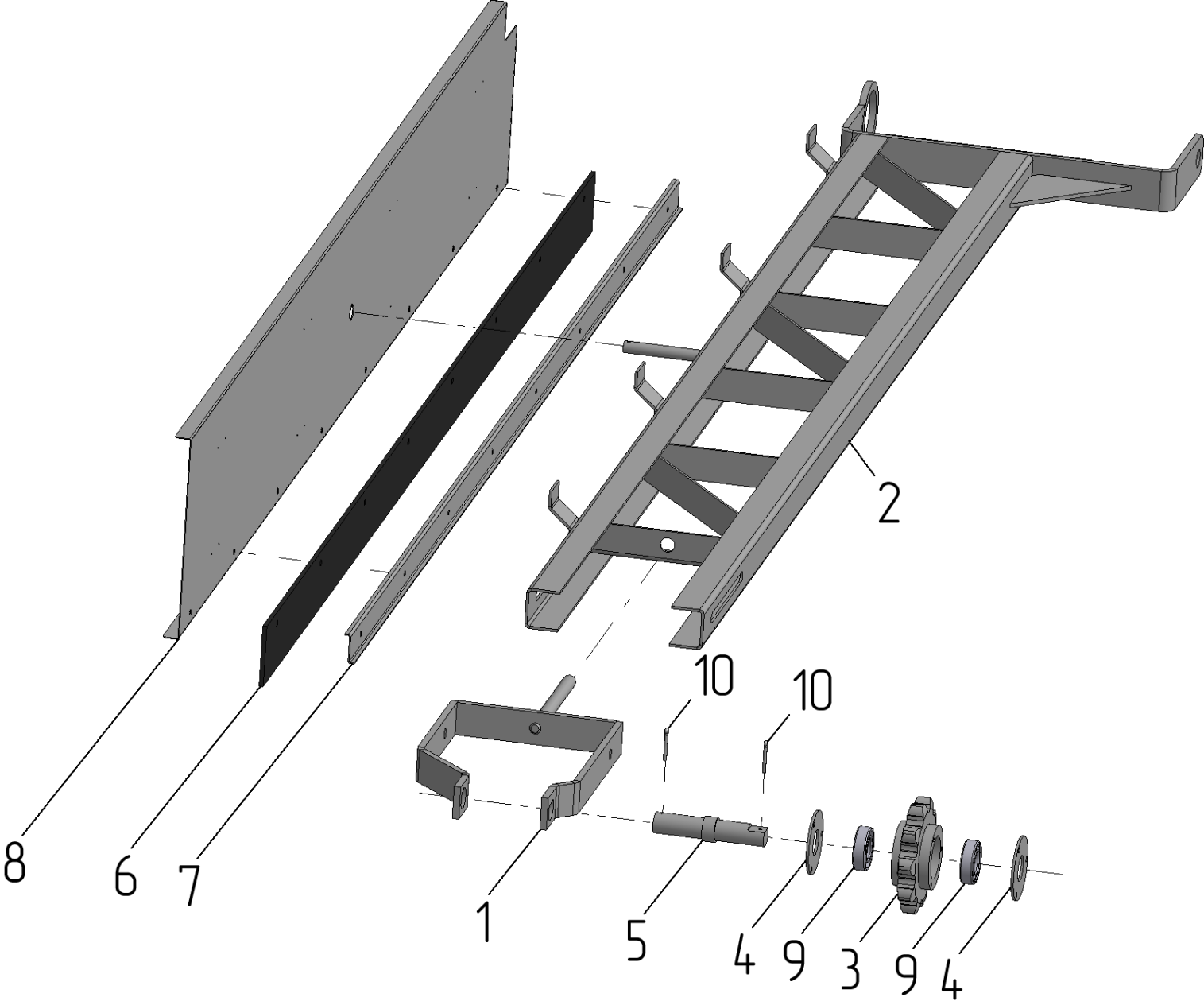 Рис. 9 - Питатель левый А 100-05.00Таблица 9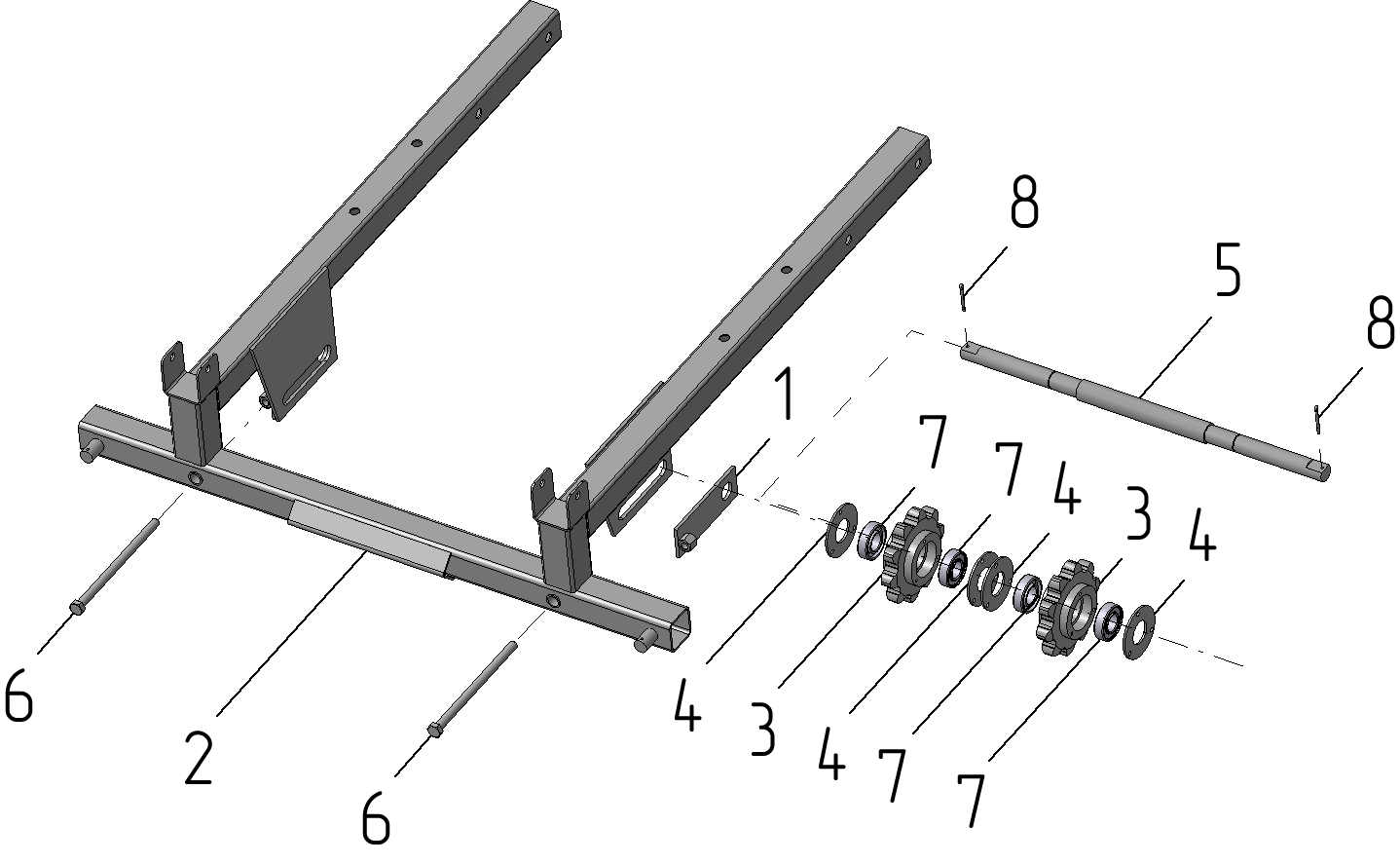 Рис. 10 - Рама передняя А 150-06.00Таблица 10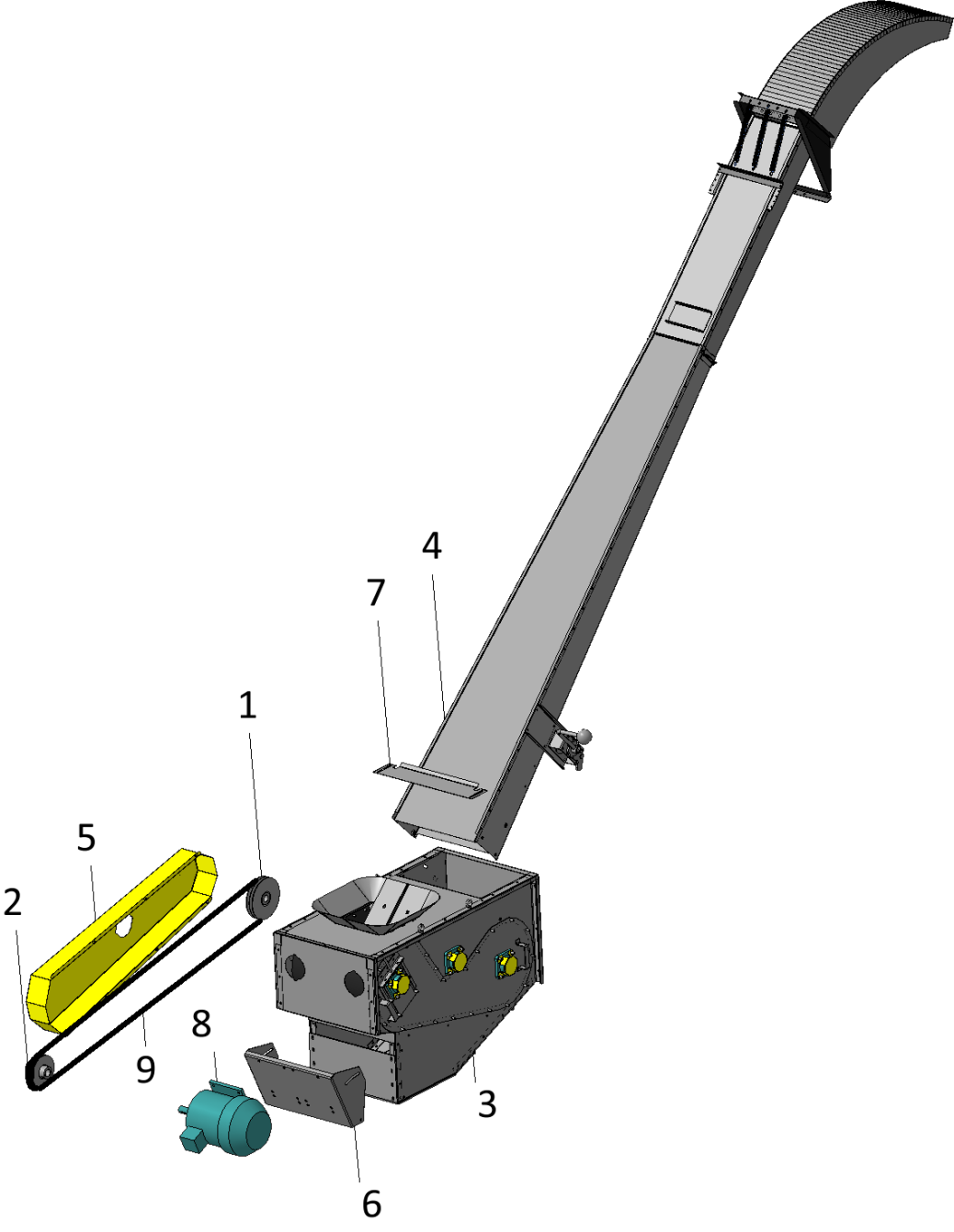 Рис. 11 - Триммер поворотный А 150-07.00Таблица 11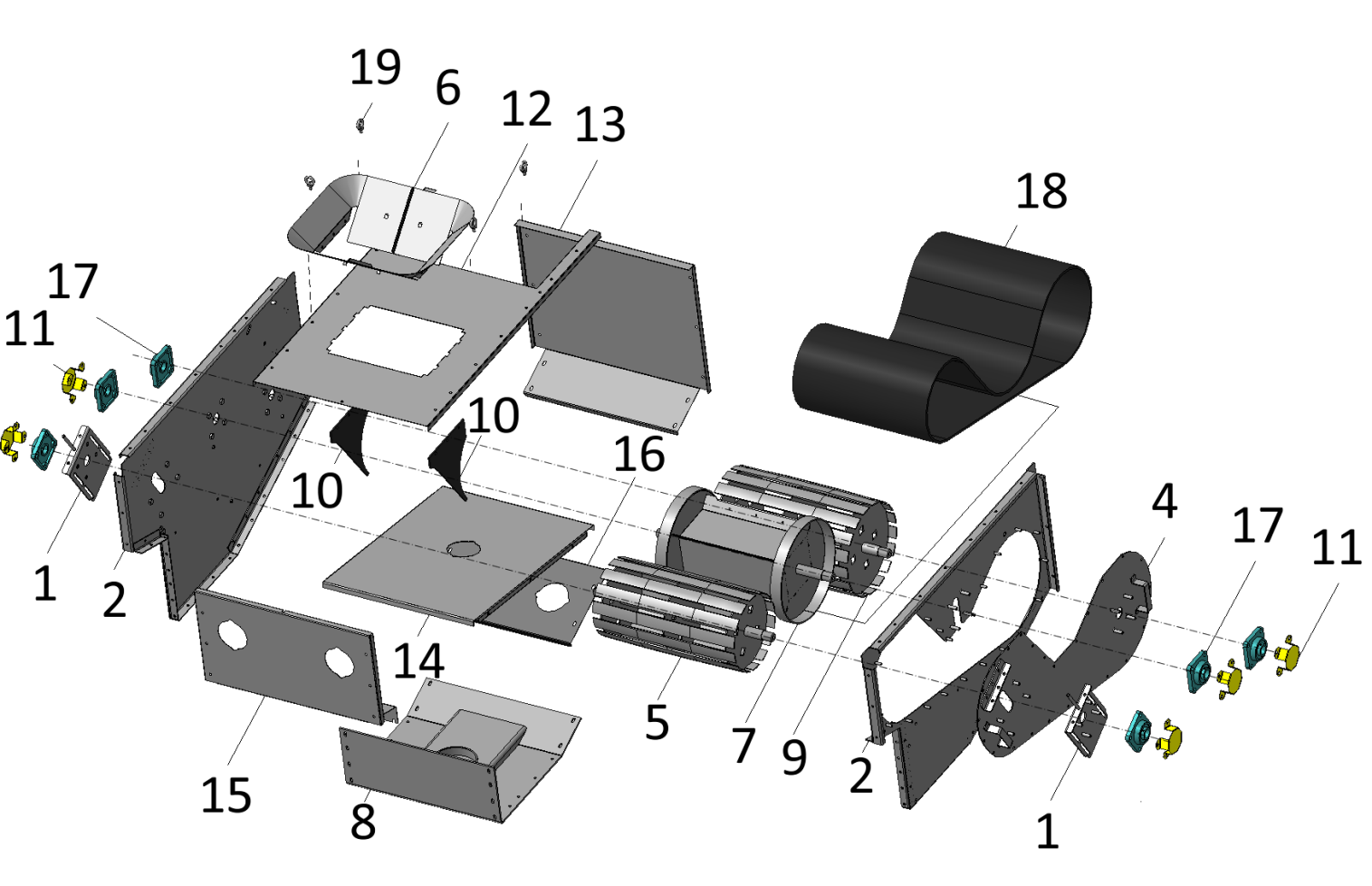 Рис. 12 - Триммер А 100-07.03.00Таблица 12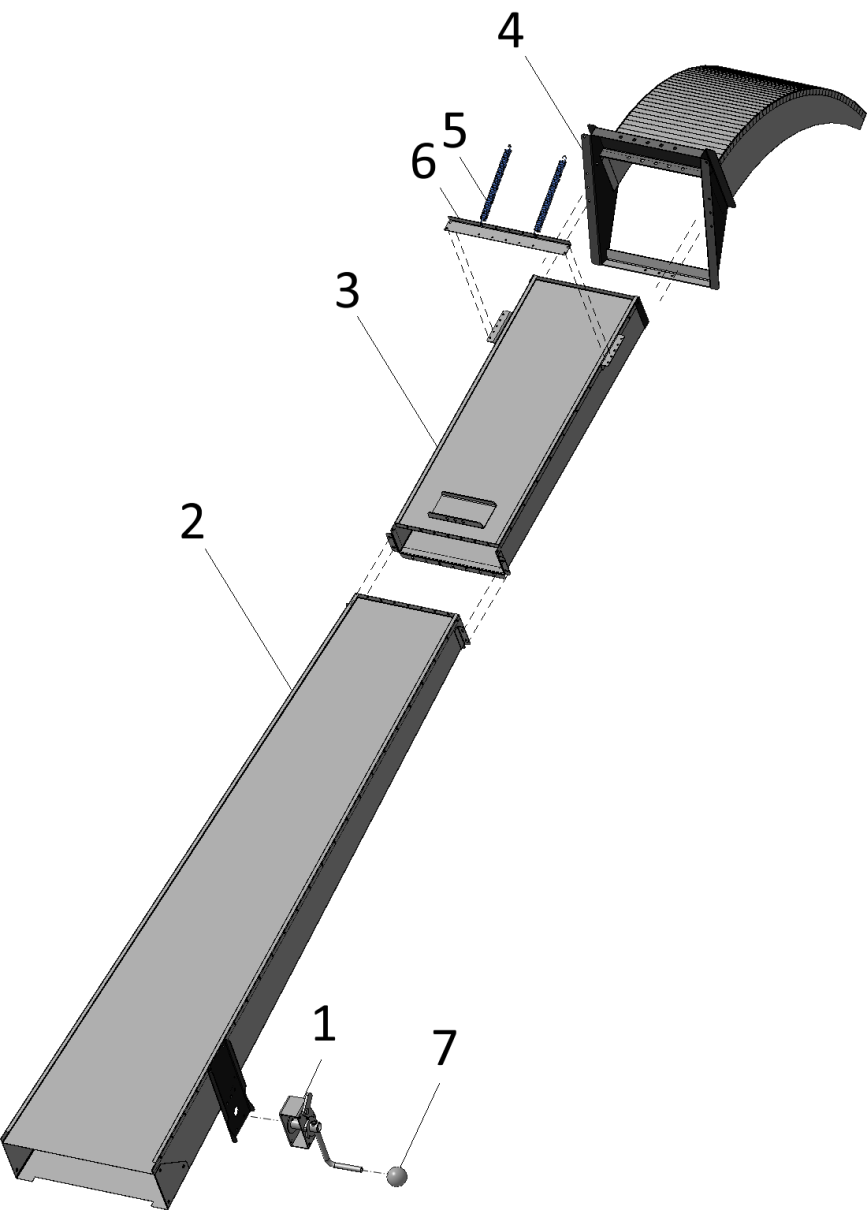 Рис. 13 - Лоток выгрузной А 150-07.04.00Таблица 13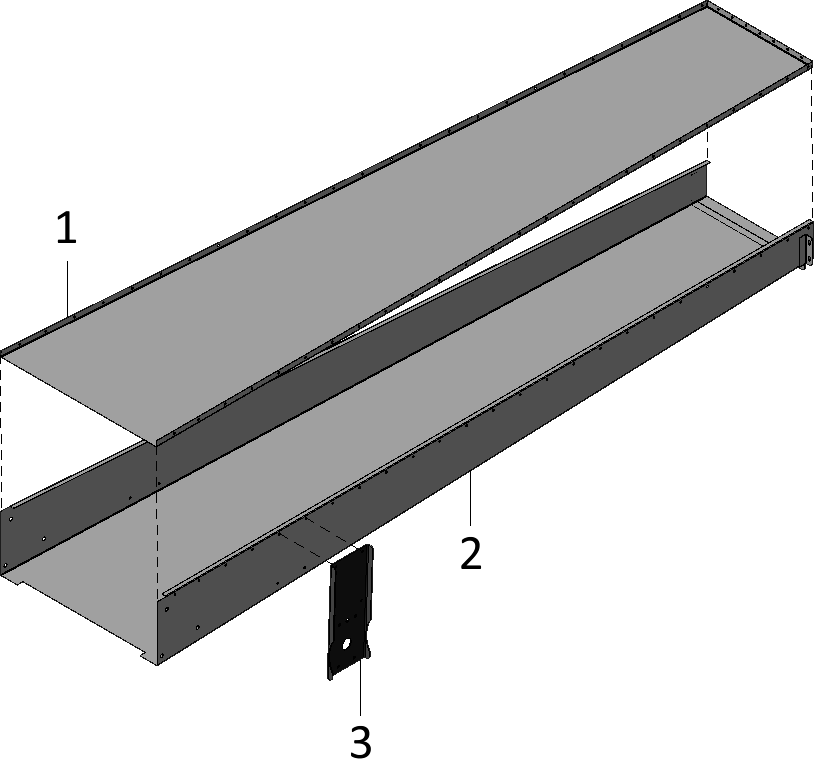 Рис. 14 - Лоток А 150-07.04.01Таблица 14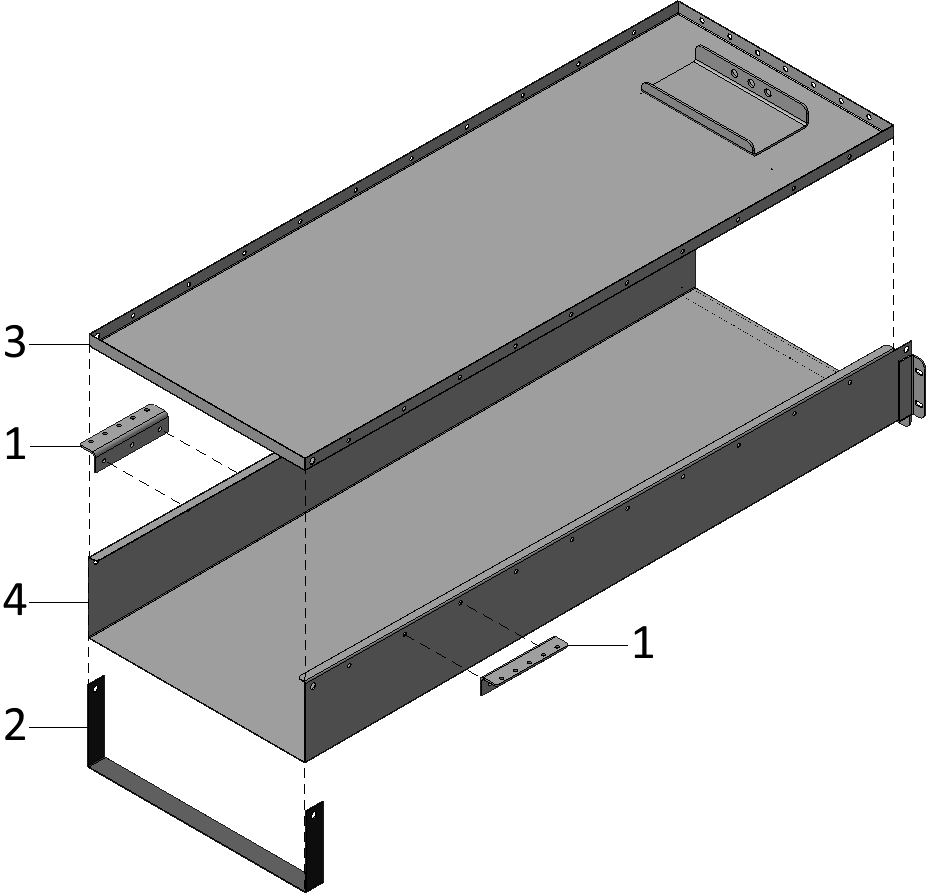 Рис. 15 - Лоток А 150-07.04.02Таблица 15Номер позицииОбозначениеНаименованиеКоличество на одну сборочную единицуПримечаниеОБЩИЙ ВИД А 150-00.00 (Рис. 1)ОБЩИЙ ВИД А 150-00.00 (Рис. 1)ОБЩИЙ ВИД А 150-00.00 (Рис. 1)ОБЩИЙ ВИД А 150-00.00 (Рис. 1)ОБЩИЙ ВИД А 150-00.00 (Рис. 1)1А 150-01.00короб транспортера12А 150-02.00рама опорная13А 150-03.00блок редукторов14А 150-04.00питатель прав15А 150-05.00питатель лев16А 150-06.00рама передняя17А 150-07.00триммер поворотный18А 150-08.00раскос19А 100-09.00лебедка210А 100-11накладка211А 100-12шайба112пульт управления А 150М113гайка М30-6H ГОСТ 5915-70114шайба Н.30.37 ГОСТ 11872-891158122подшипник 8122Н ГОСТ 7872-89216А 100-04.24транспортер скребковый ПРД-38217А 100-01.24транспортер скребковый ПРД-382Номер позицииОбозначениеНаименованиеКоличество на одну сборочную единицуПримечаниеКОРОБ ТРАНСПОРТЕРА А 150-01.00 (Рис. 2)КОРОБ ТРАНСПОРТЕРА А 150-01.00 (Рис. 2)КОРОБ ТРАНСПОРТЕРА А 150-01.00 (Рис. 2)КОРОБ ТРАНСПОРТЕРА А 150-01.00 (Рис. 2)КОРОБ ТРАНСПОРТЕРА А 150-01.00 (Рис. 2)1А 150-01.01.00шкив12А 100-01.02.00шкив13А 150-01.03.00звездочка24А 100-01.04.00вилка15А 150-01.05.00опора электродвигателя16А 150-01.06.00лоток выгрузной17А 150-01.07.00короб 18А 100-01.12кожух19А 150-01.11вал110UCF206подшипник UCF206C2115,5кВт*1000об/минэлектродвигатель АИР112МВ6112В(Б)-2000ремень клиновой В(Б)-20002Номер позицииОбозначениеНаименованиеКоличество на одну сборочную единицуПримечаниеКОРОБ А 150-01.07.00 (Рис. 3)КОРОБ А 150-01.07.00 (Рис. 3)КОРОБ А 150-01.07.00 (Рис. 3)КОРОБ А 150-01.07.00 (Рис. 3)КОРОБ А 150-01.07.00 (Рис. 3)1А 150-01.07.16.00крышка12А 150-01.07.20.00боковина-0213А 150-01.07.21.00боковина-0114А 150-01.07.12днище15А 150-01.07.17полка16А 150-01.07.18желоб17А 150-01.07.23кронштейн1Номер позицииОбозначениеНаименованиеКоличество на одну сборочную единицуПримечаниеРАМА ОПОРНАЯ А 150-02.00 (Рис. 4)РАМА ОПОРНАЯ А 150-02.00 (Рис. 4)РАМА ОПОРНАЯ А 150-02.00 (Рис. 4)РАМА ОПОРНАЯ А 150-02.00 (Рис. 4)РАМА ОПОРНАЯ А 150-02.00 (Рис. 4)1А 100-02.01.00колесо12А 150-02.01.04.00ручка-колесо13А 150-02.02.00рама сварная14А 150-02.03.00механизм хода15А 100-02.11уголок268122подшипник 8122Н ГОСТ 78722Номер позицииОбозначениеНаименованиеКоличество на одну сборочную единицуПримечаниеКОЛЕСО А 100-02.01.00 (Рис. 5)КОЛЕСО А 100-02.01.00 (Рис. 5)КОЛЕСО А 100-02.01.00 (Рис. 5)КОЛЕСО А 100-02.01.00 (Рис. 5)КОЛЕСО А 100-02.01.00 (Рис. 5)1А 100-02.01.01.00труба12А 100-02.01.02.00труба13А 100-02.01.16втулка14А 100-02.01.18винт15А 100-02.01.19втулка26А 100-02.01.20шайба17UCF206подшипник UCF206C28колесо R1329болт М8-6gx20 ГОСТ 7798110180206подшипник 1802062118104подшипник 8104Н ГОСТ212рукоятка 7061-0364113шайба 8 ГОСТ 6402-70114А 150-02.01.04.00ручка-колесо1158122подшипник 8122Н ГОСТ 7872216А 150-02.02.38.00плита1Номер позицииОбозначениеНаименованиеКоличество на одну сборочную единицуПримечаниеМЕХАНИЗМ ХОДА А 100-02.03.00 (Рис. 6)МЕХАНИЗМ ХОДА А 100-02.03.00 (Рис. 6)МЕХАНИЗМ ХОДА А 100-02.03.00 (Рис. 6)МЕХАНИЗМ ХОДА А 100-02.03.00 (Рис. 6)МЕХАНИЗМ ХОДА А 100-02.03.00 (Рис. 6)1А 100-02.03.01.00дифференциал12А 100-02.03.02.00полуось23А 100-02.03.06.00мотор-редуктор14колесо R1325UCP206опора UCP20646цепь ПР -19,0517гайка М30x2-6H ГОСТ 591548А 100-02.03.06.01звездочка d-3519А 100-02.03.06.02полумуфта d-35110А 100-02.03.06.04шайба111А 100-02.03.06.05пружина112А 100-02.03.06.06шпонка113болт М10-6gx20 ГОСТ 7798114шайба 10Л ГОСТ 6402-70115А 100-02.03.01.01звездочка116А 100-006дифференциал117болт М10-6gx35 ГОСТ 7798-70818шайба 10Л ГОСТ 6402-70819гайка М10-6H ГОСТ 5915-70820А 100-02.03.14-01 (СБ)муфта1Номер позицииОбозначениеНаименованиеКоличество на одну сборочную единицуПримечаниеБЛОК РЕДУКТОРОВ А 150-03.00 (Рис. 7)БЛОК РЕДУКТОРОВ А 150-03.00 (Рис. 7)БЛОК РЕДУКТОРОВ А 150-03.00 (Рис. 7)БЛОК РЕДУКТОРОВ А 150-03.00 (Рис. 7)БЛОК РЕДУКТОРОВ А 150-03.00 (Рис. 7)1А 150-03.01.00звездочка22А 150-03.11плита13А 100-03.12звездочка24А 150-03.13вал15А 100-03.14вал26А 100-03.21шестерня коническая27А 100-03.21-01шестерня коническая28А 100-03.22корпус редуктора29А 100-03.23крышка210А 100-03.23-01крышка211А 100-03.23-02крышка212А 100-03.24крышка213А 100-03.25перемычка214А 100-03.26кольцо615гайка М8-5H6H ГОСТ 3032216гайка М16-6H ГОСТ 5915-70417манжета 30 x52-1 ГОСТ 875418 11206подшипник 11206 619шайба C.16.37 ГОСТ 113714Номер позицииОбозначениеНаименованиеКоличество на одну сборочную единицуПримечаниеПИТАТЕЛЬ ПРАВЫЙ А 100-04.00 (Рис. 8)ПИТАТЕЛЬ ПРАВЫЙ А 100-04.00 (Рис. 8)ПИТАТЕЛЬ ПРАВЫЙ А 100-04.00 (Рис. 8)ПИТАТЕЛЬ ПРАВЫЙ А 100-04.00 (Рис. 8)ПИТАТЕЛЬ ПРАВЫЙ А 100-04.00 (Рис. 8)1А 100-04.01.01.02.00вилка 12А 100-04.01.02.00рама13А 100-04.01.01.01.11звездочка14А 100-04.01.01.01.12крышка25А 100-04.01.01.01.13ось16А 100-04.12лента 17А 100-04.13накладка 18А 100швеллер 19180205подшипник 60205210шплинт 4x28.4 ГОСТ 3972Номер позицииОбозначениеНаименованиеКоличество на одну сборочную единицуПримечаниеПИТАТЕЛЬ ЛЕВЫЙ А 100-05.00 (Рис. 9)ПИТАТЕЛЬ ЛЕВЫЙ А 100-05.00 (Рис. 9)ПИТАТЕЛЬ ЛЕВЫЙ А 100-05.00 (Рис. 9)ПИТАТЕЛЬ ЛЕВЫЙ А 100-05.00 (Рис. 9)ПИТАТЕЛЬ ЛЕВЫЙ А 100-05.00 (Рис. 9)1А 100-04.01.01.02.00вилка 12А 100-04.01.02.00рама13А 100-04.01.01.01.11звездочка14А 100-04.01.01.01.12крышка25А 100-04.01.01.01.13ось16А 100-04.12лента 17А 100-04.13накладка 18А 100швеллер 19180205подшипник 60205 ГОСТ 7242210шплинт 4x28.4 ГОСТ 397-792Номер позицииОбозначениеНаименованиеКоличество на одну сборочную единицуПримечаниеРАМА ПЕРЕДНЯЯ А 150-06.00 (Рис. 10)РАМА ПЕРЕДНЯЯ А 150-06.00 (Рис. 10)РАМА ПЕРЕДНЯЯ А 150-06.00 (Рис. 10)РАМА ПЕРЕДНЯЯ А 150-06.00 (Рис. 10)РАМА ПЕРЕДНЯЯ А 150-06.00 (Рис. 10)1А 100-06.01.00пластина-натяжитель22А 150-06.02.00рама передняя сварная13А 100-04.01.01.01.11звездочка24А 100-04.01.01.01.12крышка45А 150-06.11ось16болт М12-6gx200 ГОСТ 779827180205подшипник 60205 ГОСТ 724228шплинт 4x36.4 ГОСТ 397-792Номер позицииОбозначениеНаименованиеКоличество на одну сборочную единицуПримечаниеТРИММЕР ПОВОРОТНЫЙ А 150-07.00 (Рис. 11)ТРИММЕР ПОВОРОТНЫЙ А 150-07.00 (Рис. 11)ТРИММЕР ПОВОРОТНЫЙ А 150-07.00 (Рис. 11)ТРИММЕР ПОВОРОТНЫЙ А 150-07.00 (Рис. 11)ТРИММЕР ПОВОРОТНЫЙ А 150-07.00 (Рис. 11)1А 100-07.01.00шкив12А 150-07.02.00шкив13А 100-07.03.00триммер 14А 100-07.04.00лоток выгрузной15А 100-07.11кожух 16А 100-07.12рычаг 17А 100-07.13-02накладка-02187,6кВт*1500об/минэлектродвигатель АИР112М419В(Б)-2360ремень клиновой В(Б)-23602Номер позицииОбозначениеНаименованиеКоличество на одну сборочную единицуПримечаниеТРИММЕР А 100-07.03.00 (Рис. 12)ТРИММЕР А 100-07.03.00 (Рис. 12)ТРИММЕР А 100-07.03.00 (Рис. 12)ТРИММЕР А 100-07.03.00 (Рис. 12)ТРИММЕР А 100-07.03.00 (Рис. 12)1А 100-07.03.03.00натяжитель 22А 100-07.03.07.00боковина-01 13А 100-07.03.08.00боковина-02 14А 100-07.03.09.00накладка 15А 100-07.03.02.00ролик 16А 100-07.03.04.00воронка 17А 150-07.03.05.00катушка 18А 100-07.03.06.00снование 19А 100-07.03.01.00барабан 110А 100-07.03.11отражатель 211А 100-07.03.12кожух 512А 100-07.03.16крыша-триммер 113А 100-07.03.17стенка передняя 114А 100-07.03.18полка 115А 100-07.03.19стенка задняя116А 100-07.03.21крышка 117UCF206подшипник UCF206C618ремень с зубом 2560х400х4(Москва)119рым-болт М8 ГОСТ 47514Номер позицииОбозначениеНаименованиеКоличество на одну сборочную единицуПримечаниеЛОТОК ВЫГРУЗНОЙ А 150-07.04.00 (Рис. 13)ЛОТОК ВЫГРУЗНОЙ А 150-07.04.00 (Рис. 13)ЛОТОК ВЫГРУЗНОЙ А 150-07.04.00 (Рис. 13)ЛОТОК ВЫГРУЗНОЙ А 150-07.04.00 (Рис. 13)ЛОТОК ВЫГРУЗНОЙ А 150-07.04.00 (Рис. 13)1А 100-09.00лебедка 12А 150-07.04.01.00лоток 13А 150-07.04.02.00лоток 14А 150-07.04.03.00отражатель 15А 100-07.04.11пружина 26А 100-07.04.12перемычка 17А 100-07.04.13шарик 1Номер позицииОбозначениеНаименованиеКоличество на одну сборочную единицуПримечаниеЛОТОК А 150-07.04 (Рис. 14)ЛОТОК А 150-07.04 (Рис. 14)ЛОТОК А 150-07.04 (Рис. 14)ЛОТОК А 150-07.04 (Рис. 14)ЛОТОК А 150-07.04 (Рис. 14)1А 150-07.04.01.11лоток 12А 150-07.04.01.12дно 13А 150-07.04.01.13кронштейн 1Номер позицииОбозначениеНаименованиеКоличество на одну сборочную единицуПримечаниеЛОТОК А 150-07.04.02 (Рис. 15)ЛОТОК А 150-07.04.02 (Рис. 15)ЛОТОК А 150-07.04.02 (Рис. 15)ЛОТОК А 150-07.04.02 (Рис. 15)ЛОТОК А 150-07.04.02 (Рис. 15)1А 100-07.04.02.15уголок 22А 150-07.04.02.19хомут 13А 150-07.04.02.11лоток 14А 150-07.04.02.12дно 1